Załącznik nr 1 do zapytania ofertowego – wzór Formularza Oferty.FORMULARZ OFERTOWYNr zapytania: OMGGS/ZO/11/2018Wykonawca:Niniejsza oferta zostaje złożona przez:
W odpowiedzi na zapytanie ofertowe, którego przedmiotem jest: Usługa polegająca na prowadzeniu i bieżącym utrzymaniu strony internetowej www.metropoliagdansk.pl oraz mediów społecznościowych Stowarzyszenia „Obszar Metropolitalny Gdańsk-Gdynia-Sopot”(Facebook i Twitter), a także opracowanie dla tych kanałów informacyjnych strategii komunikacji oferujemy wykonanie przedmiotu zamówienia na warunkach określonych przez Zamawiającego za cenę:Cena netto …………………..……………………PLNVAT (……%) …………………………………….….PLNCena brutto ………………………………………PLNSłownie: ……………………………………………………………………………………………Składając niniejszą ofertę oświadczam, że:Podana w pkt. 2 łączna cena ofertowa zawiera wszystkie koszty związane z całkowitym wykonaniem przedmiotu  zamówienia.Zapoznałem się z zapytaniem ofertowym i nie wnoszę do jego treści zastrzeżeń.Akceptuję następujące warunki płatności: 21 dni od przekazania Zamawiającemu prawidłowo wystawionej faktury/rachunku. Warunkiem wystawienia faktury/rachunku jest akceptacja przez Zamawiającego wykonanego przedmiotu zamówienia w formie protokołu odbioru.Jestem związany ofertą do upływu 30 dni od dnia zakończenia naboru ofert.Wyrażam zgodę na sporządzenie pisemnej umowy/zlecenia, zgodnie z którą realizowane będzie zamówienie.Data i podpis 
osoby upoważnionej do reprezentowania Wykonawcy……..……………………………Załącznik nr 2 do zapytania ofertowego nr OMGGS/ZO/11/2018………..    dnia…………………..OŚWIADCZENIE O BRAKU POWIĄZAŃ Z ZAMAWIAJĄCYMOświadczam/oświadczamy, że na dzień złożenia oferty dotyczącej zapytania ofertowego 
nr OMGGS/ZO/11/2018 nie zachodzi żadne z poniżej przedstawionych powiązań z Zamawiającym (czyli osobami upoważnionymi do zaciągania zobowiązań w imieniu Zamawiającego lub osobami wykonującymi w imieniu Zamawiającego czynności związane z przygotowaniem i przeprowadzeniem procedury wyboru Wykonawcy): uczestnictwo w spółce, jako wspólnik spółki cywilnej lub spółki osobowej;posiadanie udziałów lub co najmniej 10% akcji;pełnienie funkcji członka organu nadzorczego lub zarządzającego, prokurenta, pełnomocnika;pozostawanie w związku małżeńskim, w stosunku pokrewieństwa lub powinowactwa w linii prostej, pokrewieństwa lub powinowactwa w linii bocznej do drugiego stopnia lub 
w stosunku przysposobienia, opieki lub kurateli.Oświadczenie/oświadczenia o braku powiązań z Zamawiającympodpisane przez osobę lub osoby upoważnione do zaciągania zobowiązań w imieniu Wykonawcy.………………………………………………………….Podpis wraz z pieczątką firmy/instytucjiWykonawca dołącza do oferty oświadczenie o braku ww. powiązań                                          Załącznik nr 3 do zapytania ofertowego                 nr OMGGS/ZO/11/2018………..    dnia…………………..OŚWIADCZENIE O SPEŁNIANIU WARUNKÓW UDZIAŁU W POSTĘPOWANIUNazwa Wykonawcy: ………………………………………………………………………………….Siedziba Wykonawcy: …………………………………………………….…………………………...Oświadczamy, że Firma, którą reprezentujemy spełnia warunki dotyczące:uprawnień do wykonywania określonej działalności lub czynności, jeżeli przepisy prawa nakładają obowiązek ich posiadania;wiedzy i doświadczenia niezbędnych do wykonania zamówienia;dysponowania odpowiednim potencjałem technicznym oraz osobami zdolnymi do wykonania zamówienia;sytuacji ekonomicznej i finansowej zapewniającej wykonanie zamówienia.Prawdziwość powyższych danych potwierdzam własnoręcznym podpisem świadom odpowiedzialności karnej z art. 297 kodeksu karnego.                                                           …………………………………………………………….                       (podpisy i pieczęcie imienne osób reprezentujących firmę)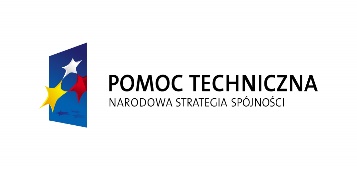 Nazwa Wykonawcy:Imię i nazwisko osoby do kontaktu:Adres:Nr telefonu:Nr faksu:Adres e-mail:NIPRegon